UNIVERSIDADE FEDERAL RURAL DA AMAZÔNIACAMPUS CAPITÃO POÇOTítulo da Ação: Local: Período:Carga horária:Instrutor(es)/Facilitadores (curso): Promoção:Coordenação:FICHA DE FREQUÊNCIA                                                                                             NºNOME COMPLETOASSINATURACONTATOS(e-mail / celular)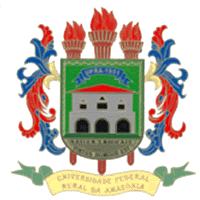 